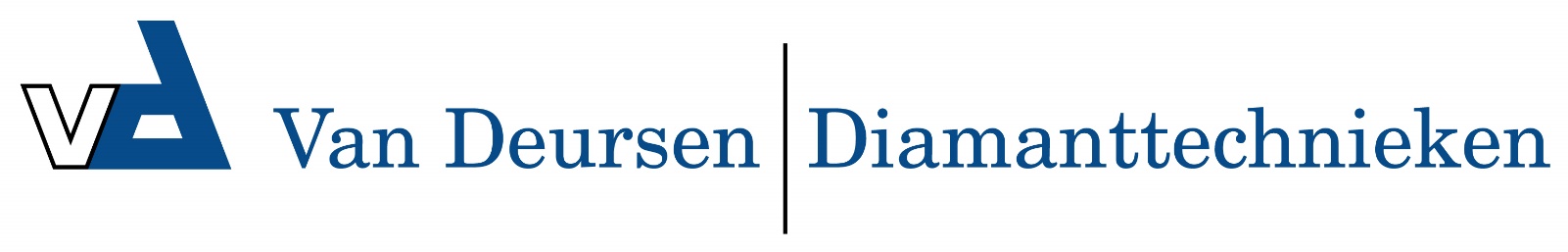 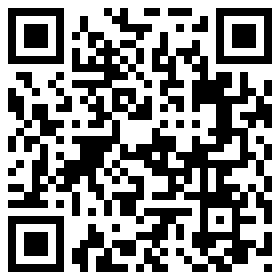 5510405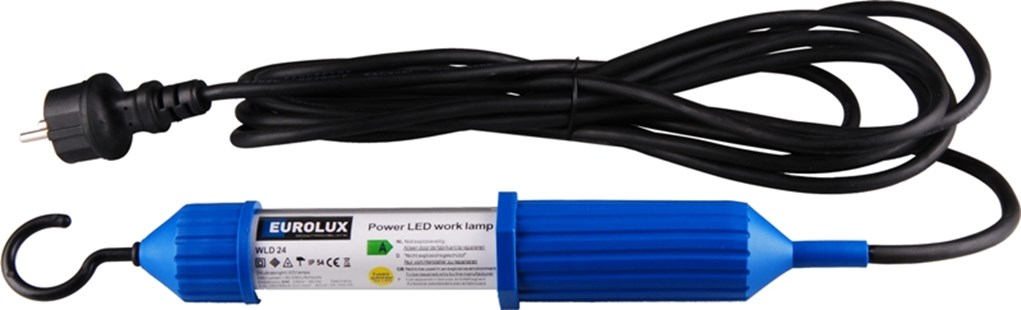 Looplamp LED

WTD24 -230V - 6 Watt
5m H07RN-F 2x1,0 mm²Compacte LED looplamp voor gebruik in garage en werkplaats. Voorzien van een slag- en stootvaste beschermbuis, kunststof handgreep en kap met verdraaibare ophanghaak. Technische gegevens:Artikelnummer55.104.05EAN code8713265046165MerkEuroluxSpanning230 VoltLichtbron24 Ultrabright LED'dLumen540 lumenBeschermklasseII (dubbel geïsoleerd)BeschermingsgraadIP 54Kabel5 meterKabelsoortH07RN-F / NWPK (neopreen)Aders/doorsnede2 x 1,0 mm²Beschermbuis diam.42 mmLengte350 mm